Mod Infinity Defiance : Tohaa Army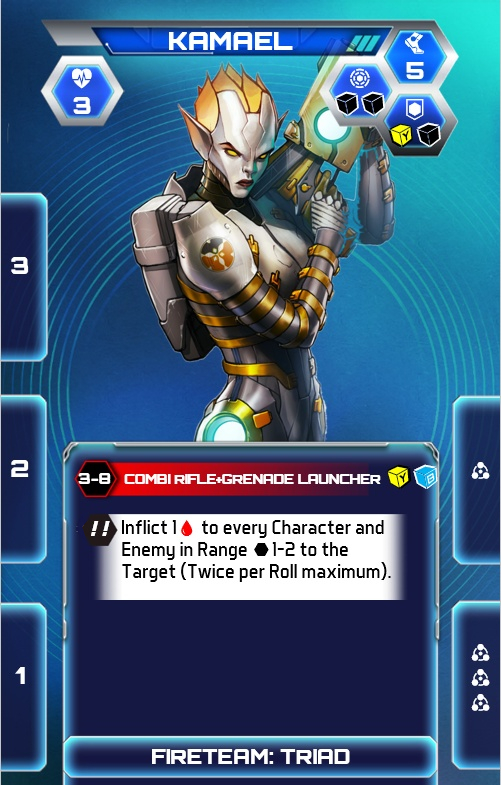 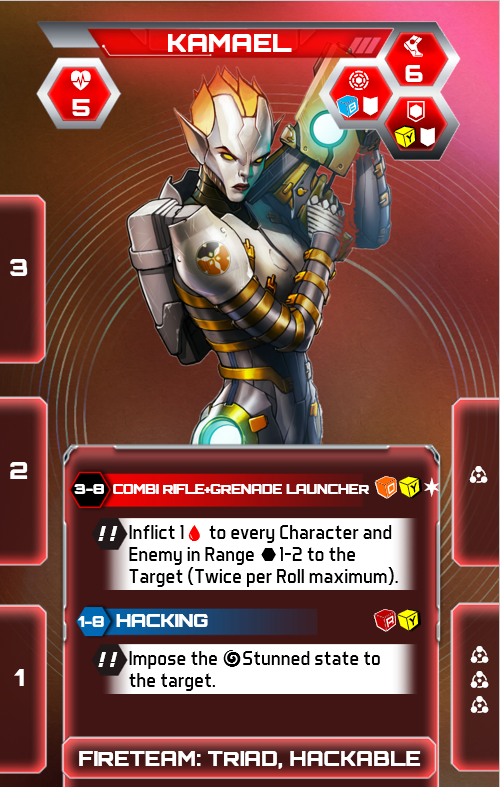 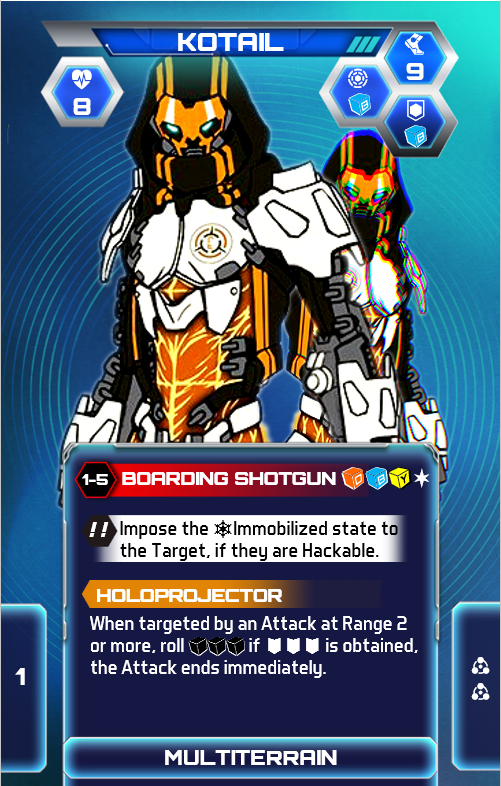 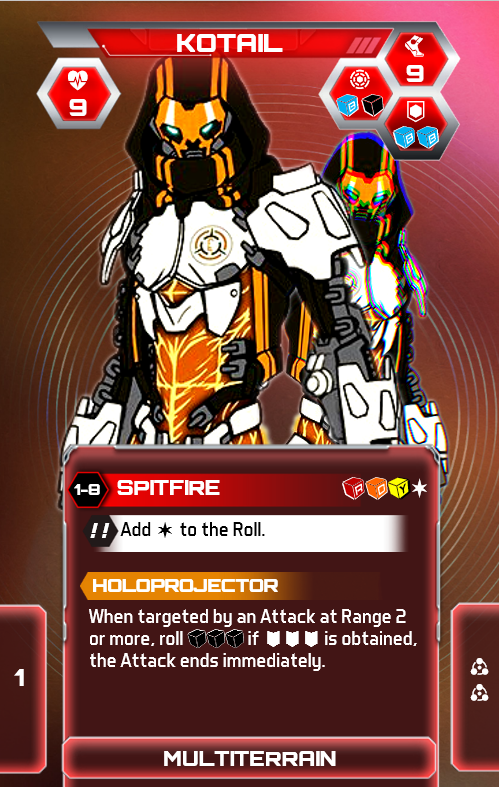 Mod Infinity Defiance : Tohaa Army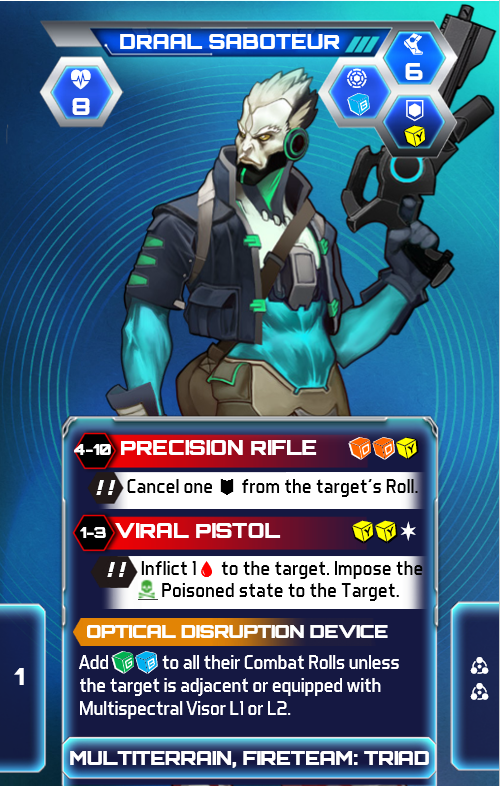 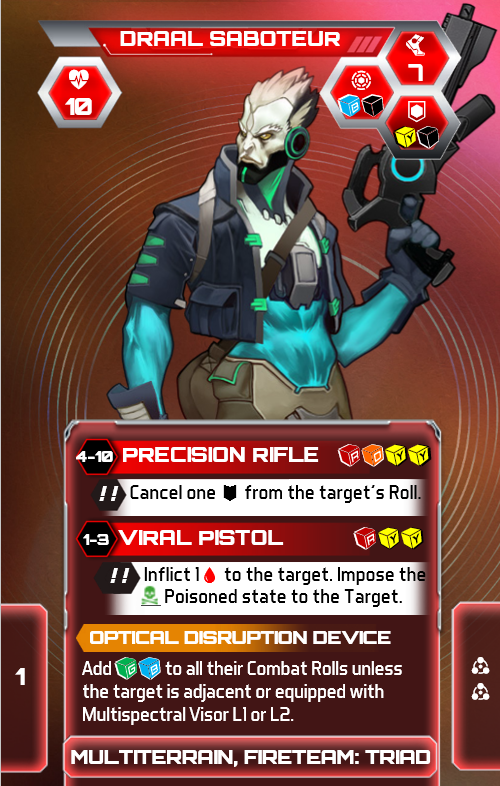 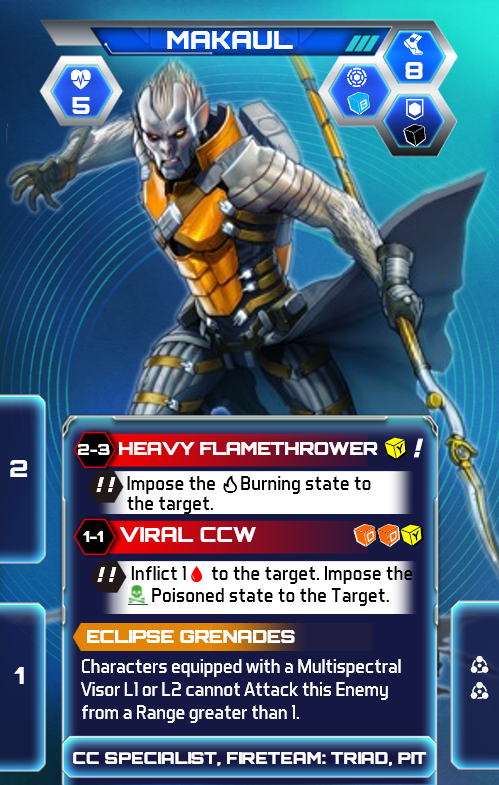 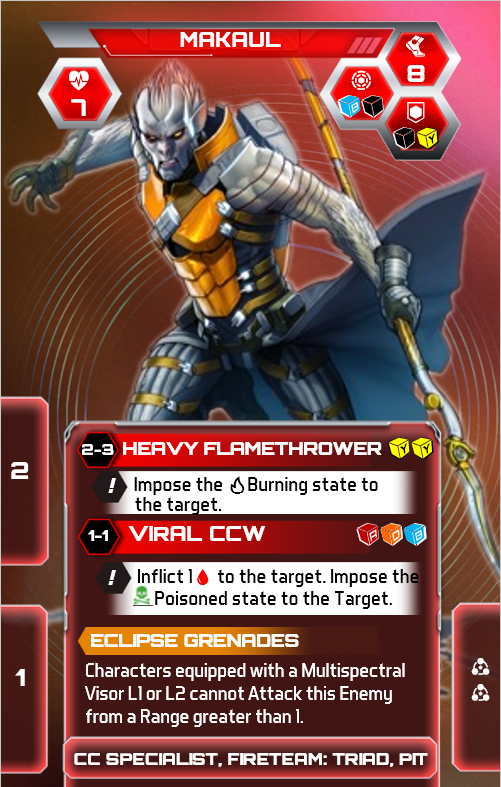 Mod Infinity Defiance : Tohaa Army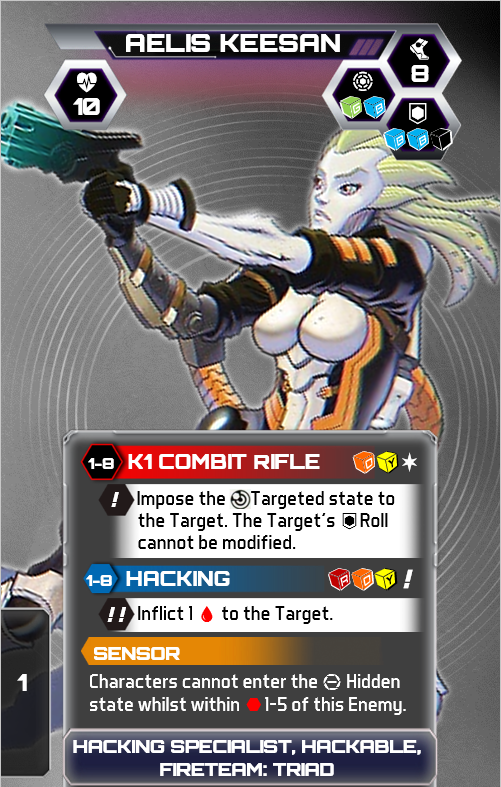 